Bac 2021 septembre Sciences de l’ingénieur http://labolycee.orgPartie Sciences physiques Durée : 30 minEXERCICE C – Appareil photographiqueMots-clés : propriétés des ondes lumineuses.Lorsqu’un photographe souhaite avoir une grande profondeur de champ, pour photographier un paysage par exemple, il peut réduire l’ouverture du diaphragme. La réduction du diamètre du diaphragme met en évidence un phénomène optique lié au caractère ondulatoire de la lumière. Ainsi, la mise au point sur un objet ponctuel ne forme pas une image ponctuelle sur le capteur.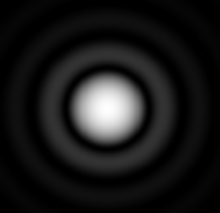 On observe une image constituée d'une tâche circulaire centrale et d'anneaux concentriques de plus faible luminosité (figure ci-contre).Modélisation de l’appareil photographiqueOn modélise un appareil photographique par un diaphragme, une lentille convergente de distance focale  et un capteur. Sur le schéma suivant, on montre le tracé des rayons lumineux dans le cas d’un point objet « à l’infini » qui donne une image sur le capteur.Rayon de la tache centraleLa tache centrale concentre l’essentiel de l’énergie et on négligera les anneaux concentriques peu lumineux. La tache centrale a un rayon  donné par la relation :avec  la longueur d’onde,  le diamètre du diaphragme et  la distance focale de la lentille.Ce phénomène optique influence la qualité d’une photographie. On étudie dans cet exercice son importance sur deux appareils photographiques.Caractéristiques de deux appareils photographiques différentsOn choisit une longueur d’onde de référence  pour illustrer la suite de l’étude. Justifier ce choix.Nommer le phénomène optique observé sur l’image reproduite ci-dessus et citer des paramètres pouvant influencer les caractéristiques de cette image.Schématiser une expérience qui permet d’observer ce phénomène.En utilisant les caractéristiques des appareils photographiques, estimer la taille  d’un pixel dans le cas du smartphone et dans le cas de l’appareil photographique plein format. On supposera que la surface d’un pixel est égale à . Comparer les dimensions de la tache de diffraction avec celle d’un pixel dans les deux cas. Commenter à l’aide d’un schéma.Conclure sur la pertinence de disposer d’un nombre très élevé de pixels.Le candidat est invité à prendre des initiatives et à présenter la démarche suivie même si elle n’a pas abouti.Smartphone capteur Isocell bright HMXAppareil photographique plein formatDistance focale Nombre de pixelsTaille du capteur Diamètre du diaphragme 